SREENATH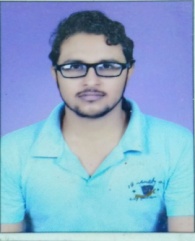 Email: sreenath.387951@2freemail.com Managerial Level ProfessionalTargeting challenging assignments in Repair & Maintenance | Business Development of Mining & Heavy Machinery with an organization of repute preferably in Heavy Machinery/Automobile industryProfile SnapshotA competent professional with 4+  years of experience in automobile sector:Repair & Maintenance			Warranty & Claims			Customer Service OperationsSales & Business Development		 Process Enhancement			Team ManagementManaged the service operations of a wide range of products with the merit of spearheading numerous customer service improvement initiatives during the career spanExperience in providing complete technical support to the customers with a team of engineers which includes complete product support, troubleshooting, and so onExpertise in maintenance and repair of equipment especially in JCB LOADER WITH BACKHOE (JCB  3dx , JCB 4dx)  JCB FRONT LOADERS   (JCB 430 , JCB 432 zx)  DUMPER TRUCKS   (especially Tata hyva, tipper,trailor)  HYDRA   (ACE hydra)  FORKLIFT   (goodrej forklift)  HYDRAULIC EXCAVATER (TATA HITACHI EX 1900-5/6)Proficiency in managing maintenance of various equipment to reduce downtime & enhance operational effectiveness of equipment Skilled in monitoring customer grievances and ensuring their effective resolution for superior customer serviceAn effective communicator with excellent relationship management skills and strong analytical, leadership, decision-making, problem solving & organizational qualitiesSKILLS Inventory management                                                 Man management                             Diagnosis and repair                       Hydraulic equipment                       Preventive maintenance                 Electrical system Work ExperienceFEB  2018 to NOV 2018  date  with GK JCB( An authorized dealer of jcb company in Chhattisgarh )Joined as Branch head in Dalli rajhara branch of GK JCB.Role :  BRANCH HEADMonitors and ensure to branch sale and service process and achieve financial objectives i.e. revenue growth and profit. Proper quality inspection of all vehicles prior to customer delivery. Customer handling on warranty and warranty claim issues.JUNE  2016 to JAN 2018  with  SKS ISPAT AND POWER .Ltd.( SILTARA, RAIPUR)Joined as Asst. engg. and promoted to shift in chargeRole : SHIFT INCHARGEMaintenance and performing structural inspection, random quality check, condition based monitoring, machine performance check,  Fire safety audit,  warehouse audit, Site audit, Data download analysis, semi&unskilled 2JAN  2015 TO MAY 2016 with Recon technologies pvt. Ltd.(An authorized dealer of tata hitachi)Joined as Service engineerRole : SERVICE ENGGINEER Maintenance and site supervisor of distinctive work field inside mining area.SEPT  2014 TO FEB 2015 with Bajaj finance(Bhilai)Joined as recovery agentRole : RECOVERY AGENTCollection of loan amount installment vise via.  manually recipt  IT SKILLSMS OFFICEC++ ProgrammingPRO-ECATIAEducationBachelor of Engineering in Mechatronics from Chhattrapati shivaji Institute of Technology (C.S.I.T), durg  in 2014HSC from BSP SR.SEC. School, Dalli rajhraa in 2009Diploma in computer application (D.C.A) from Indian Institute of management technology (I.I.M.T)SSC from BSP SR SEC. School, Dalli rajhara in 2007Projects Submitted projects on:Mobile controlled irrigation system(using DTMF technology)Anti theft system in bank locker (using IR sensor)TrainingsAttended vocational training at:Service engg . training on hydraulics and electricalsNetratva robotics lab at new civic centre (bhilai)Workshop attendant at Maruti  Suzuki service centre (supela ,bhilai)Personal DetailsDate of Birth:			16th August 1991Languages Known:		Hindi, English & Malayalam